BASO~ACS / Rosetrees Research Grants in Cancer Surgery2024 APPLICATION FORMSubmission Closes: 24th May 2024PRINCIPAL APPLICANT DetailsPRINCIPAL APPLICANT – email your CV (2 pages) along with application form to admin@baso.org.ukAre there CO-APPLICANTS associated with the Project?   YES    NOIf Yes, please complete the following details:CO-APPLICANT DetailsCO-APPLICANT – email your CV (2 pages) along with application form to admin@baso.org.ukRESEARCH TEAM TRACK RECORD (300 words)PLICANT DETAILS Type your text here….Areas of Research please tick a boxDisease Categories please tick a boxLay Details - simple project summaryProject Outputs:Potential Impact of Projects:Future Studies to Achieve Patient Benefit:Time Scale for Patient Benefit: Laboratory Restrictions for Covid-19:    YES          NOAny Other relevant Information: Please return the application and supporting documents (via email) by 24th May 2024 to:BASO~ACS Office @ The Royal College of Surgeons of England38-43 Lincoln’s Inn Fields, London WC2A 3PEEmail: admin@baso.org.ukThe application should comprise:This form, completed in typescript (word document only).A supporting letter from your Head of Department. This letter should make clear the degree of departmental support which will be made available to you.A Curriculum Vitae of two pages or less (for all Principal Applicant and Co-applicants)A list of your publications.Please return the completed form as a word document. Any queries should be directed to the above address or by email to the Association Manager at rattandeepjhita@baso.org.uk.The information supplied will be circulated to the assessors and be available to members of the Selection Committee.  It will be held in accordance with the Data Protection Act 1998.Data Protection. The personal data submitted on this form will be used by the BASO~ACS for work on grant application assessment and will be held on the Association’s database for future reference and in accordance with the Data Protection Act 1998 and GDPR. Our Privacy Notice           can be viewed at www.baso.org.uk 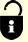 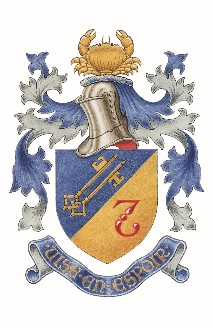 SECTION 1: APPLICANT DETAILS Title:Name: Name: Name: Surname: Date of Birth:Male/Female:Male/Female:Male/Female:Nationality:Current Home Address:Current Home Address:Current Home Address:Current Home Address:Current Home Address:Mobile Number:Mobile Number:Mobile Number:E-mail address:E-mail address:Title of Current Position:Surgical Specialty:Surgical Specialty:Surgical Specialty:When did you take up the appointment?Name and Address of Institution:Name and Address of Institution:Name and Address of Institution:Name and Address of Institution:Name and Address of Institution:Name of Head of Department:Name of Head of Department:Email address (Head of Department) :Email address (Head of Department) :Email address (Head of Department) :  BASO Member Membership No: BASO Membership Application in      Progress BASO Membership Application in      Progress BASO Membership Application in      Progress Non BASO MemberTitle:Name: Name: Name: Surname: Date of Birth:Male/Female:Male/Female:Male/Female:Nationality:Current Home Address:Current Home Address:Current Home Address:Current Home Address:Current Home Address:Mobile Number:Mobile Number:Mobile Number:E-mail address:E-mail address:Title of Current Position:Surgical Specialty:Surgical Specialty:Surgical Specialty:When did you take up the appointment?Name and Address of Institution:Name and Address of Institution:Name and Address of Institution:Name and Address of Institution:Name and Address of Institution:Name of Head of Department:Name of Head of Department:Email address (Head of Department) :Email address (Head of Department) :Email address (Head of Department) :  BASO Member Membership No: BASO Membership Application in      Progress BASO Membership Application in      Progress BASO Membership Application in      Progress Non BASO MemberProject Title(not more than 20 words):Project Title(not more than 20 words):Lay Title(not more than 20 words):Lay Title(not more than 20 words):Project Start Date: Project End Date:Scientific Summary of your Research Programme, including study design and methodology, objectives and appropriateness of study for specialty (form to include a lay abstract of up to 300 words, an introduction setting out the background of the project and why it is necessary (up to 1000 words) and including a defined set of aims and objectives, a methods sections (2000 words), a section detailing outputs planned, details of collaborators (including letters of support in appendices). Also include the information on plenary date, listing of publications, etc.:Scientific Summary of your Research Programme, including study design and methodology, objectives and appropriateness of study for specialty (form to include a lay abstract of up to 300 words, an introduction setting out the background of the project and why it is necessary (up to 1000 words) and including a defined set of aims and objectives, a methods sections (2000 words), a section detailing outputs planned, details of collaborators (including letters of support in appendices). Also include the information on plenary date, listing of publications, etc.: Treatment Diagnosis Screening and Early Detection Quality of Life Monitoring of Disease Cancer – Bladder Cancer – Bowel Cancer – Brain Cancer – Breast Cancer – Childhood Cancer – Head & Neck Cancer - Kidney Cancer – Liver Cancer – Lung Cancer – Oesophagus Cancer – Ovarian Cancer - Pancreatic Cancer – Prostate Cancer – Skin Cancer – Spin Cancer – Stomach Cancer – other, please specify…...Number of people affected by disease in the UK : Do you plan to use animals in this research:     YES                 NOHuman participants:                                               YES                 NOPlease state when and by whom the Ethics of the project has been, or will be reviewed:Simple description of the proposed research using clear lay terminology, which should be readily understandable to members of the general public.  This should include the following and should not exceed 100 words:A simple, heading ‘headline’ – type title  (maximum 6 words)Details of the disease/condition and any associated conditions, i.e. who suffers, the symptoms and numbers affectedHow this research might help those sufferers in the short/long termThe ability of The BASO~ACS to award research grants is dependent on the success in raising funds.Financial details of the grant requested from BASO~ACS:Financial details of the grant requested from BASO~ACS:Financial details of the grant requested from BASO~ACS:Financial details of the grant requested from BASO~ACS:Financial details of the grant requested from BASO~ACS:Budget Heading                Year 1                       Year 2 (if applicable)      Year 3 (if applicable)TotalSalarySalarySalarySalarySalaryBase salaryNIPension contributionsLondon weightingSALARY TotalConsumablesConsumablesConsumablesConsumablesConsumablesGive DetailsConsumables TotalAnimal CostsAnimal CostsAnimal CostsAnimal CostsAnimal CostsGive DetailsAnimal Costs TotalOthers CostsOthers CostsOthers CostsOthers CostsOthers CostsGive DetailsOther Costs TotalGRAND TOTAL Justification of costs (200 words)Justification of costs (200 words)Justification of costs (200 words)Justification of costs (200 words)Justification of costs (200 words)Is the research project supported by any other grant/s:       YES                 NOIf YES, please give the following detailsIs the research project supported by any other grant/s:       YES                 NOIf YES, please give the following detailsOrganisation/ Name of the Grant:Funding secured or granted:Funding sought:TOTALAmount:I have read the details for the BASO~ACS / Rosetrees Research Grants in Cancer Surgery and, if my application is successful, I agree to submit six monthly update reports and a final report on my work to BASO~ACS and Rosetrees within six months of completion of the award.Signature of Applicant: 	......................................................  Date: ...................................................................